                      APSTIPRINUDirektore Mārīte Puriņa.............................../M. Puriņa/                                       2022. gada 27.oktobrīIV Vidzemes mūzikas skolu audzēkņu konkurssVispārējās klavierēsNolikumsSaskaņots Ogres novada Izglītības pārvaldē.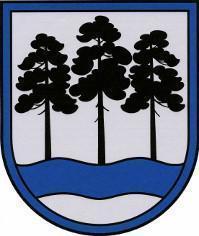 OGRES  NOVADA  PAŠVALDĪBALIELVĀRDES MŪZIKAS UN MĀKSLAS SKOLAReģ.Nr.40900000633, Dravnieku iela 8, Lielvārde, Ogres novads, LV-5070 Tālr.65053852, e-pasts:muzikasskola@lielvarde.lv, www.musicartlielvarde.lvKonkursu organizē:Konkursu organizē:Lielvārdes Mūzikas un mākslas skola (turpmāk tekstā LMMS)Konkursa norises laiks un vieta:Konkursa norises laiks un vieta:2023.gada 11.februārī LMMS, Lielvārdē, Dravnieku ielā – 8, LV-5070Konkursa mērķi un uzdevumi:Konkursa mērķi un uzdevumi:Sekmēt audzēkņu izpratni par klavierspēles apguves nozīmi muzikālajā izglītībā.Popularizēt mācību priekšmetu Vispārējās klavieres.Veicināt audzēkņu interesi, mākslinieciskās meistarības izaugsmi un publiskās uzstāšanās pieredzi.Veicināt mūzikas skolu pedagogu un audzēkņu sadarbību.Uzlabot pedagoģiskās un metodiskās pieredzes kvalitāti.Nodrošināt mūzikas skolu pedagogu pieredzes apmaiņu.Konkursa noteikumi:Konkursa noteikumi:Konkursā piedalās izglītības programmu Pūšaminstrumentu spēle, Sitaminstrumentu spēle, Stīgu instrumentu spēle, Taustiņinstrumentu spēle- Akordeona spēle  un izglītības programmas Vokālā mūzika- Kora klase audzēkņi.Konkurss notiek četrās kategorijās:Konkurss notiek četrās kategorijās:Vispārējās klavieres (instrumentālisti).Profesionālās izglītības kompetences centru (turpmāk tekstā PIKC) Vispārējās klavieres (instrumentālisti).Klavieres (kora klases audzēkņi).PIKC Klavieres (kora klases audzēkņi).1.kategorija – Vispārējās klavieres (instrumentālisti).1.kategorija – Vispārējās klavieres (instrumentālisti).1.kategorija – Vispārējās klavieres (instrumentālisti).Konkursa dalībnieki iekļauti grupās:A grupa (2.) 3.- 4. klaseB grupa 5.- 6. (7.) klaseC grupa 7.- 8. (9.) klaseA grupa (2.) 3.- 4. klaseB grupa 5.- 6. (7.) klaseC grupa 7.- 8. (9.) klaseKonkursa programma:Divi dažāda rakstura skaņdarbi (pēc izvēles)Programmā ietvertos skaņdarbus atskaņo no galvas.Divi dažāda rakstura skaņdarbi (pēc izvēles)Programmā ietvertos skaņdarbus atskaņo no galvas.Programmas kopējā hronometrāža:A grupa līdz 3 minūtēmB grupa līdz 5 minūtēmC grupa līdz 6 minūtēmA grupa līdz 3 minūtēmB grupa līdz 5 minūtēmC grupa līdz 6 minūtēm2.kategorija – PIKC Vispārējās klavieres (instrumentālisti).2.kategorija – PIKC Vispārējās klavieres (instrumentālisti).2.kategorija – PIKC Vispārējās klavieres (instrumentālisti).Konkursa dalībnieki iekļauti grupās:A grupa (2.) 3.- 4. klaseB grupa 5.- 6. (7.) klaseC grupa 7.- 8. (9.) klaseA grupa (2.) 3.- 4. klaseB grupa 5.- 6. (7.) klaseC grupa 7.- 8. (9.) klaseKonkursa programma:Divi dažāda rakstura skaņdarbi (pēc izvēles)Programmā ietvertos skaņdarbus atskaņo no galvas.Divi dažāda rakstura skaņdarbi (pēc izvēles)Programmā ietvertos skaņdarbus atskaņo no galvas.Programmas kopējā hronometrāža:A grupa līdz 4 minūtēmB grupa līdz 6 minūtēmC grupa līdz 8 minūtēmA grupa līdz 4 minūtēmB grupa līdz 6 minūtēmC grupa līdz 8 minūtēm3.kategorija - Klavieres (kora klases audzēkņi).3.kategorija - Klavieres (kora klases audzēkņi).3.kategorija - Klavieres (kora klases audzēkņi).Konkursa dalībnieki iekļauti grupās:A grupa 2.- 3.klaseB grupa 4.- 5.klaseC grupa 6.- 7.klaseD grupa 8.- 9. klase.A grupa 2.- 3.klaseB grupa 4.- 5.klaseC grupa 6.- 7.klaseD grupa 8.- 9. klase.Konkursa programma:Polifona stila skaņdarbsBrīvas izvēles skaņdarbsProgrammā ietvertos skaņdarbus atskaņo no galvas.Polifona stila skaņdarbsBrīvas izvēles skaņdarbsProgrammā ietvertos skaņdarbus atskaņo no galvas.Programmas kopējā hronometrāža:A grupa līdz 3 minūtēmB grupa līdz 5 minūtēmC grupa līdz 6 minūtēmD grupa līdz 7 minūtēmA grupa līdz 3 minūtēmB grupa līdz 5 minūtēmC grupa līdz 6 minūtēmD grupa līdz 7 minūtēm4.kategorija – PIKC Klavieres (kora klases audzēkņi).4.kategorija – PIKC Klavieres (kora klases audzēkņi).4.kategorija – PIKC Klavieres (kora klases audzēkņi).Konkursa dalībnieki iekļauti grupās:A grupa 2.- 3.klaseB grupa 4.- 5.klaseC grupa 6.- 7.klaseD grupa 8.- 9. klase.A grupa 2.- 3.klaseB grupa 4.- 5.klaseC grupa 6.- 7.klaseD grupa 8.- 9. klase.Konkursa programma:Polifona stila skaņdarbsBrīvas izvēles skaņdarbsProgrammā ietvertos skaņdarbus atskaņo no galvas.Polifona stila skaņdarbsBrīvas izvēles skaņdarbsProgrammā ietvertos skaņdarbus atskaņo no galvas.Programmas kopējā hronometrāža:A grupa līdz 4 minūtēmB grupa līdz 6 minūtēmC grupa līdz 8 minūtēmD grupa līdz 10 minūtēmA grupa līdz 4 minūtēmB grupa līdz 6 minūtēmC grupa līdz 8 minūtēmD grupa līdz 10 minūtēmNo katras skolas konkursā aicināti piedalīties ne vairāk kā 2 audzēkņi katrā grupā.No katras skolas konkursā aicināti piedalīties ne vairāk kā 2 audzēkņi katrā grupā.No katras skolas konkursā aicināti piedalīties ne vairāk kā 2 audzēkņi katrā grupā.Konkursa norise:Konkursa norise:Dalībnieku reģistrēšanās konkursa dienā no plkst.09.00.Konkursa atklāšana plkst. 10.00.Konkurss ir atklāts.Konkurss notiek vienā kārtā. Konkursanti spēlē pa grupām alfabētiskā secībā.Katras grupas uzstāšanās laiks tiks precizēts pēc pieteikumu saņemšanas.Mēģinājumi rindas kārtībā pirms katras grupas uzstāšanās.Konkursa vērtēšana:Konkursa vērtēšana:Konkursa dalībniekus vērtē žūrijas komisija, kuras sastāvu apstiprina LMMS direktore.Vērtēšanas kritēriji:Vērtēšanas kritēriji:repertuāra grūtības pakāpes atbilstība attiecīgā līmeņa programmai;nošu teksta precizitāte;tehniskā izpildījuma līmenis;mākslinieciskais sniegums;skatuves tēls un uzstāšanās kultūra.Žūrijas komisijas lēmums ir galīgs un nav apstrīdams.Žūrijas komisijas lēmums ir galīgs un nav apstrīdams.Žūrijas komisijas lēmums ir galīgs un nav apstrīdams.Rezultāti tiek paziņoti pēc katras grupas uzstāšanās.Rezultāti tiek paziņoti pēc katras grupas uzstāšanās.Rezultāti tiek paziņoti pēc katras grupas uzstāšanās.Apbalvošana:Apbalvošana:Visi konkursa dalībnieki un viņu pedagogi saņem pateicības rakstus. 1.-3. vietas ieguvēji katrā grupā saņem laureāta diplomus un piemiņas balvas.Pieteikšanās kārtība:Pieteikšanās kārtība:Pieteikties līdz 2023. gada 21. janvārim, aizpildot pieteikumu: https://forms.gle/KhrR6vXBmFkdHhjk8​Dalības maksa:Dalības maksa:EUR 20.00 (divdesmit eiro 00 centi) jāpārskaita līdz 2023.gada 31.janvārim pēc rēķina saņemšanas. Rekvizītus rēķina izrakstīšanai norādīt pieteikuma anketā.Maksājuma mērķī norādīt rēķina numuru un dalībnieka/u vārdu/s, uzvārdu/s.Dalībnieki, kuri nav samaksājuši dalības maksu līdz 2023.gada 31.janvārim, netiek apstiprināti konkursam.Nepiedalīšanās gadījumā dalības maksa netiek atmaksāta, izņemot gadījumos, kad atteikums dalībai konkursā tiek saņemts līdz 2023.gada 31.janvārim.Maksājuma mērķī norādīt rēķina numuru un dalībnieka/u vārdu/s, uzvārdu/s.Dalībnieki, kuri nav samaksājuši dalības maksu līdz 2023.gada 31.janvārim, netiek apstiprināti konkursam.Nepiedalīšanās gadījumā dalības maksa netiek atmaksāta, izņemot gadījumos, kad atteikums dalībai konkursā tiek saņemts līdz 2023.gada 31.janvārim.Maksājuma mērķī norādīt rēķina numuru un dalībnieka/u vārdu/s, uzvārdu/s.Dalībnieki, kuri nav samaksājuši dalības maksu līdz 2023.gada 31.janvārim, netiek apstiprināti konkursam.Nepiedalīšanās gadījumā dalības maksa netiek atmaksāta, izņemot gadījumos, kad atteikums dalībai konkursā tiek saņemts līdz 2023.gada 31.janvārim.Papildus informācija:Papildus informācija:Ceļa izdevumus sedz paši konkursa dalībnieki.Kontaktinformācija:Kontaktinformācija:LMMS direktora vietniece mācību darbā Inese Medne, tālr.29265833, e-pasts: muzikasskola@lielvarde.lv;LMMS Vispārējo klavieru metodiskās komisijas vadītāja Māra Sirmā, tālr.26634598.